Supplementary Information for “Non-linear response of glacier melting to Holocene warming in Svalbard recorded by sedimentary iron (oxyhydr)oxides”Kwangchul Janga, Germain Bayonb, Christoph Vogtc, Matthias Forwickd, Youngkyu Ahna, Jung-Hyun Kima and Seung-Il Nama,*This file includes:Supplementary Figure S1 to S3Supplementary Table S1 to S10References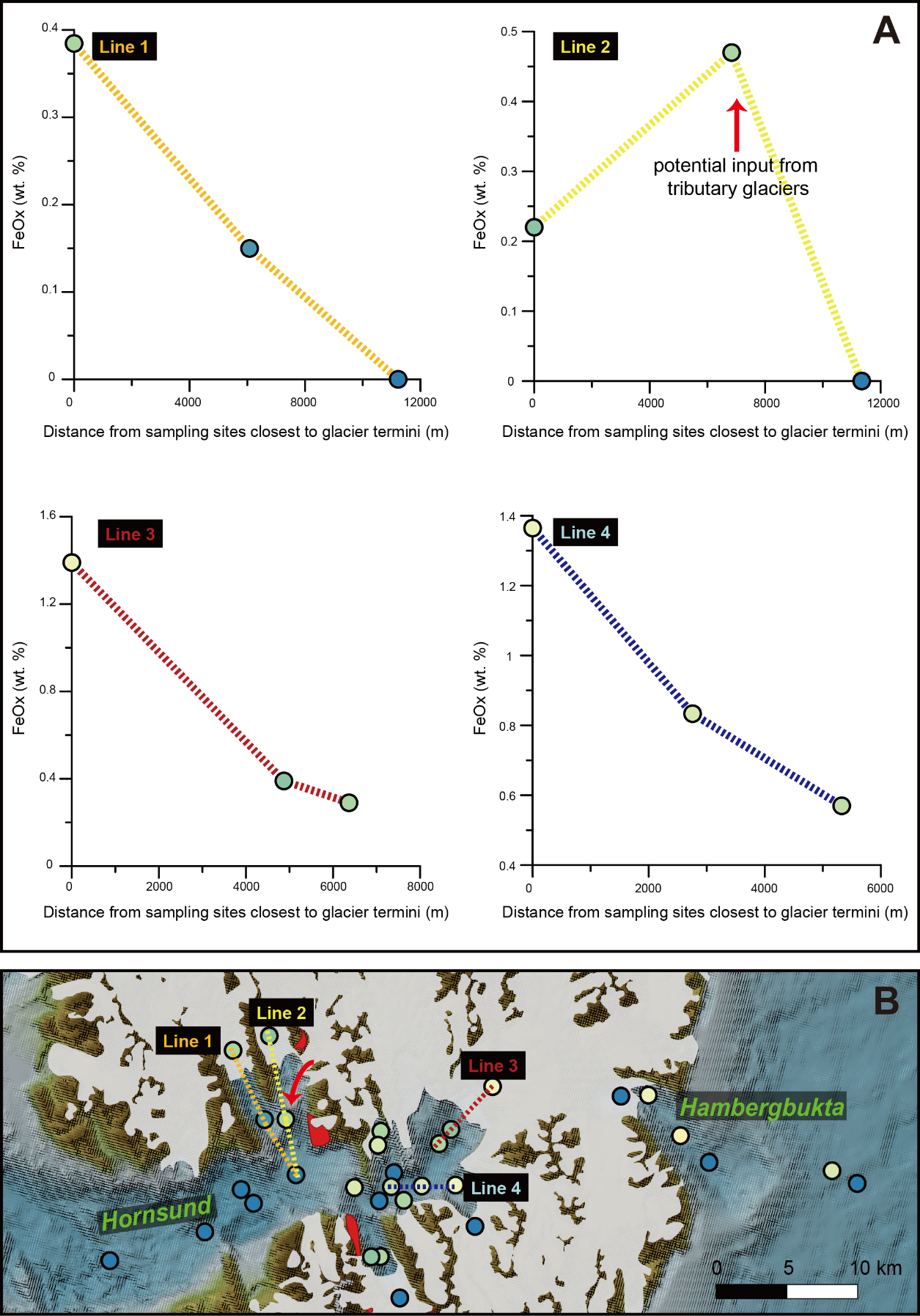 Supplementary Fig. S1. (A) Plots of Fe-(oxyhydr)oxide minerals (FeOx; weight percentage) versus distances from sampling sites closest to glacier termini (B) in four transect lines of Hornsund. The FeOx contents generally decrease with increasing distance from glacier termini. 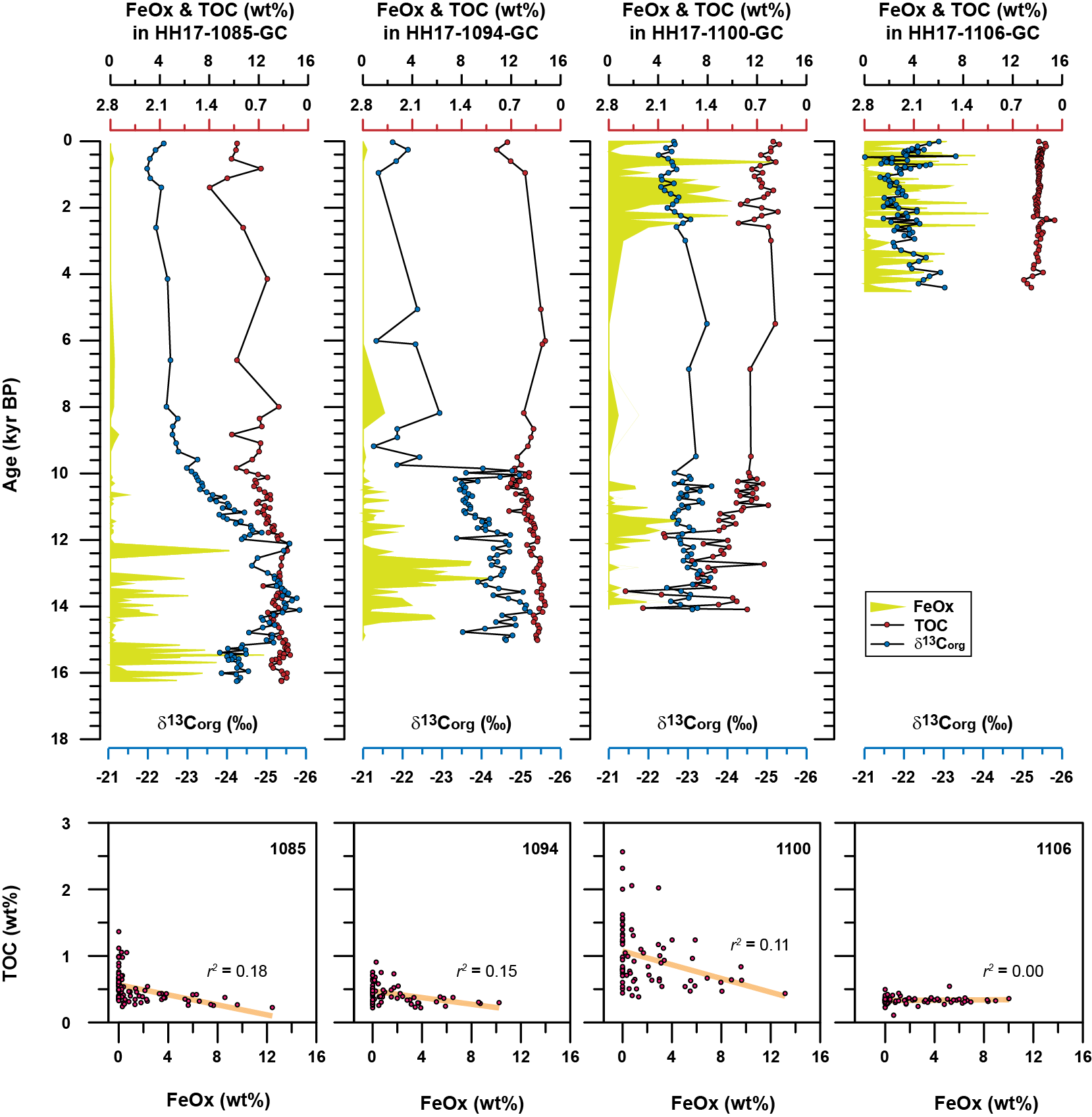 Supplementary Fig. S2. Comparison of Fe-(oxyhydr)oxides (FeOx) with total organic carbon (TOC) and its isotopes (δ13Corg) in cores HH17-1085-GC, HH17-1094-GC, HH17-1100-GC and HH17-1106-GC in Wijdefjorden. There is no significant relationship between FeOx and TOC in all core sediments, implying a minor diagenetic influence on FeOx contents. The TOC and δ13Corg data in core HH17-1085-GC are from Jang et al. (2021).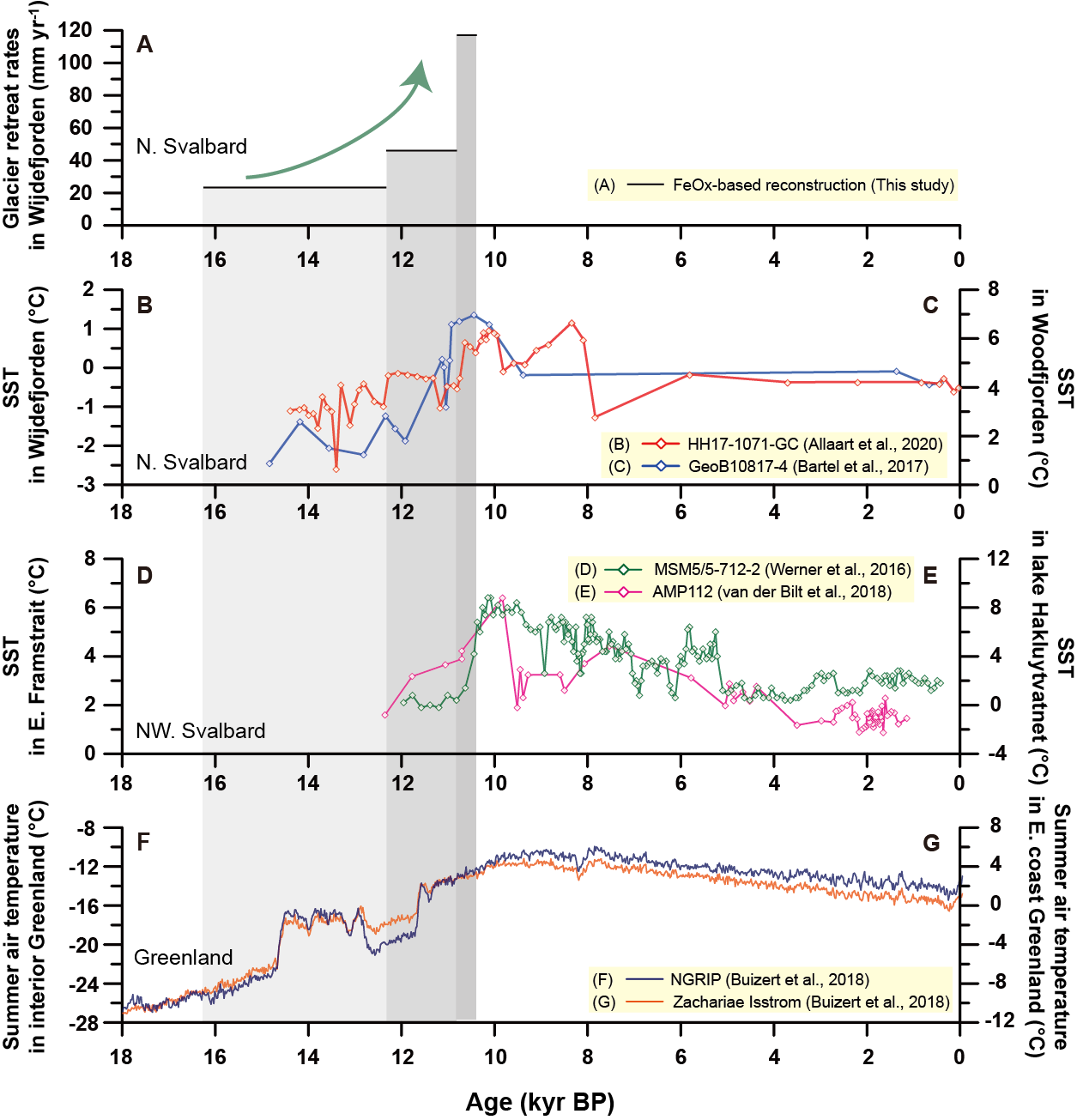 Supplementary Fig. S3. Comparison of glacier retreat rates in Wijdefjorden (A) with the various temperature records: GDGTs-based seawater (sub)surface temperatures (SST) in Wijdefjorden (B), alkenone-based SST in Woodfjorden (C), SST derived from foraminiferal transfer function in eastern Framstrait (D), alkenone-based SST in lake Hakluytvatnet (E), and summer air surface temperatures in the interior (F) and eastern coast Greenland (G). All data are from the references in Figure (Allaart et al., 2020; Bartels et al., 2017; Buizert et al., 2018; van der Bilt et al., 2018; Werner et al., 2016).Supplementary Table S1. Core information∗information from Jang et al. (2021)Supplementary Table S2. AMS 14C ages and converted calendar ages of cores HH17-1094-GC, HH17-1100-GC and HH17-1106-GC∗applying the Marine13 dataset of the Calib Rev. 7.0.4 program with △R = 105 ± 24 yrSupplementary Table S3. (dataset.xlsx)The contents of Fe-(oxyhydr)oxides (FeOx) in Svalbard bedrock. Supplementary Table S4. (dataset.xlsx)Spatial variability of Fe-(oxyhydr)oxides (FeOx) in Svalbard fjords.Supplementary Table S5. (dataset.xlsx)Temporal Fe-(oxyhydr)oxides (FeOx) variability in core HH17-1085-GC.Supplementary Table S6. (dataset.xlsx)Temporal Fe-(oxyhydr)oxides (FeOx) variability in core HH17-1094-GC.Supplementary Table S7. (dataset.xlsx)Temporal Fe-(oxyhydr)oxides (FeOx) variability in core HH17-1100-GC.Supplementary Table S8. (dataset.xlsx)Temporal Fe-(oxyhydr)oxides (FeOx) variability in core HH17-1106-GC.Supplementary Table S9. (dataset.xlsx)Total organic carbon (TOC) contents and its isotopes (δ13Corg) in bulk sediments from cores HH17-1094-GC, HH17-1100-GC and HH17-1106-GCSupplementary Table S10. Calculated glacier advance/retreat rates∗assumed distance for the iron delivery to be 70,000 m†95% confidential intervals within the parenthesesReferencesAllaart, L., Müller, J., Schomacker, A., Rydningen, T.A., Håkansson, L., Kjellman, S.E., Mollenhauer, G., Forwick, M., 2020. Late Quaternary glacier and sea-ice history of northern Wijdefjorden, Svalbard. Boreas, doi:10.1111/bor.12435.Bartels, M., Titschack, J., Fahl, K., Stein, R., Seidenkrantz, M.-S., Hillaire-Marcel, C., Hebbeln, D., 2017. Atlantic Water advection vs. glacier dynamics in northern Spitsbergen since early deglaciation. Clim. Past 13, 1717-1749.Braun, C., 2019. Late Weichselian and Holocene glacier dynamics and sedimentary processes in and north of the Wijdefjorden-Austfjorden fjord system, north Spitsbergen. The Arctic University of Norway.Buizert, C., Keisling, B., Box, J., He, F., Carlson, A., Sinclair, G., DeConto, R., 2018. Greenland‐wide seasonal temperatures during the last deglaciation. Geophys. Res. Lett. 45, 1905-1914.Jang, K., Ahn, Y., Joe, Y.J., Braun, C.A., Joo, Y.J., Kim, J.-H., Bayon, G., Forwick, M., Vogt, C., Nam, S.-I., 2021. Glacial and environmental changes in northern Svalbard over the last 16.3 ka inferred from neodymium isotopes. Glob. Planet. Chang. 201, 103483.van der Bilt, W.G.M., D'Andrea, W.J., Bakke, J., Balascio, N.L., Werner, J.P., Gjerde, M., Bradley, R.S., 2018. Alkenone-based reconstructions reveal four-phase Holocene temperature evolution for High Arctic Svalbard. Quat. Sci. Rev. 183, 204-213.Werner, K., Müller, J., Husum, K., Spielhagen, R.F., Kandiano, E.S., Polyak, L., 2016. Holocene sea subsurface and surface water masses in the Fram Strait – Comparisons of temperature and sea-ice reconstructions. Quat. Sci. Rev. 147, 194-209.StationLatitude (°N)Longitude (°E)Water depth (m)LocationRecovery (cm)HH17-1085-GC∗80.2716.21322Continental shelf off northern Svalbard465HH17-1094-GC79.7415.42148Wijdefjorden mouth377.6HH17-1100-GC79.3015.78112Inner fjord380.2HH17-1106-GC79.0016.21160Fjord head434GC stationCore depth (cm)AMS 14C age (yr BP, 2) Calendar Age (yr BP, 2)∗Material datedReferenceHH17-1094-GC14.51488 ± 64927±164MolluscThis studyHH17-1094-GC24.56441 ±756808 ±197MolluscThis studyHH17-1094-GC305740 ±306042 ±116MolluscThis studyHH17-1094-GC358020 ±408390 ±105MolluscThis studyHH17-1094-GC54.58620 ±309138 ±120MolluscThis studyHH17-1094-GC559310 ±3010015 ±138MolluscThis studyHH17-1094-GC659220 ±309865 ±180MolluscThis studyHH17-1094-GC21510550 ±3011563 ±244MolluscThis studyHH17-1100-GC942470 ±301994 ±111MolluscThis studyHH17-1100-GC1202960 ±302604 ±121MolluscBraun (2019)HH17-1100-GC1509080 ±309644 ±124MolluscBraun (2019)HH17-1100-GC154.59391 ±3810110 ±118MolluscBraun (2019)HH17-1100-GC22510070 ±3010935 ±164MolluscBraun (2019)HH17-1106-GC14.5820 ±30363 ±83MolluscThis studyHH17-1106-GC134.51290 ±30737 ±84MolluscThis studyHH17-1106-GC329.53140 ±302814 ±87MolluscThis studyHH17-1106-GC424.54840 ±304983 ±143MolluscThis studyObservationAge(yr BP)Age intervals(yr)Distance between∗(m)Advance/retreat rate†(m/yr)Re-occurrence of FeOx     at core HH17-1100-GC2,5781,94034,970<18.0First FeOx                        at core HH17-1106-GC4,5195,864Last FeOx                        at HH17-core-110010,383426(24~825)-49,600-116(-60~-2060)Last FeOx                        at core HH17-1094-GC10,8091,514(1055~1985)-61,400-40.5(-30.9~-58.2)Last FeOx                          at core HH17-1085-GC12,3243,929(3341~4513)-70,000-17.8(-15.5~-21.0)First FeOx                        at core HH17-1085-GC16,252Average glacier retreat rate5,846(5336-6408)-181,000-30.8(-28.2~-33.9)